HOUSING WEBSITES LISTHere are the websites I usually give to the students:

LES ESTUDINES: http://www.estudines.com/uk/FRANCE FOR STUDENTS: http://www.franceforstudents.com/ERASHOME:    http://www.erashome.com/logementLODGIS: http://www.lodgis.com/en/paris/ICADE: http://www.icade.fr/PARIS HOUSING: http://www.paris-housing.com/fr/STUDEA: http://www.nexity-studea.com/residences-etudiantes/asnieres-sur-seine/92/studea-asnieres,448915.htmlBOOK A FLAT: http://www.book-a-flat.com/IMMOJEUNE: http://www.immojeune.com/recherche-location-appartement-studio-parisCITE INTERNATIONALE http://www.ciup.fr/en/devenir_resident/vous_etes_etudiantMY APARTMENT IN PARIS http://www.my-apartment-in-paris.com/

LE CAMBRIDGE: http://www.residence-services.comadim.fr/FOYER INTERNATIONALE (only for girls) http://www.fie.fr/MAISON DES MINES DES PONTS ET CHAUSSEES http://www.maisondesmines.com/mdm.php?page=gb_sommaireFIAP JEAN MONEThttp://www.fiap.asso.fr/index-en.html

LES CITADINES MONTMARTE: http://www.citadines.com/en/france/paris/montmartre.htmlAPART OF PARIS: http://www.apartofparis.com/LOKIM (see attached doc)HOST FAMILIESFRANCE STAY: http://www.francestudenthomestays.com/enFRANCE ACCOMMODATION AND CULTURE: http://www.fac-paris.com/us/index.phpHOSTELSYOUNG AND HAPPY http://www.youngandhappy.fr/OOPS http://www.oops-paris.com/AUBERGE INTERNATIONALE DES JEUNES http://www.aijparis.com/AUBERGE DE JEUNESSE JULES FERRY http://www.fuaj.org/BUREAU DES VOYAGES DE LA JEUNESSE http://www.bvjhotel.comTHE LOFT : http://theloft-paris.com/map.phpST CHRISTOPHER’S INN : http://www.st-christophers.co.uk/All the best,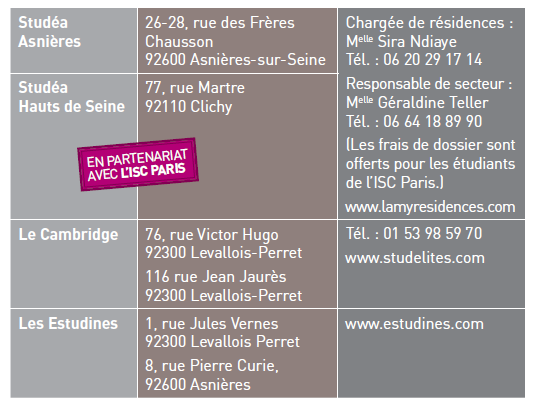 